Об утверждении Порядка представления главным распорядителем средств бюджета Шакуловского сельского поселения Канашского района Чувашской Республики в финансовый отдел администрации Канашского района информации о совершаемых действиях, направленных на реализацию Шакуловским сельским поселением Канашского района Чувашской Республики права регресса, либо об отсутствии оснований для предъявления иска о взыскании денежных средств в порядке регресса		В соответствии с абзацем пятым пункта 4 статьи 242.2 Бюджетного кодекса Российской Федерации, пунктом 3.1 статьи 1081 Гражданского кодекса Российской Федерации и Законом Чувашской Республики от 02 апреля 2019 года № 26 «О порядке представления главным распорядителем средств республиканского бюджета Чувашской Республики в Министерство финансов Чувашской Республики информации о совершаемых действиях, направленных на реализацию Чувашской Республикой права регресса, либо об отсутствии оснований для предъявления иска о взыскании денежных средств в порядке регресса», Собрание депутатов Шакуловского сельского поселения Канашского района Чувашской Республики решило:1. Утвердить прилагаемый Порядок представления главным распорядителем средств бюджета Шакуловского сельского поселения Канашского района Чувашской Республики в финансовый отдел администрации Канашского района информации о совершаемых действиях, направленных на реализацию Шакуловским сельским поселением Канашского района Чувашской Республики права регресса, либо об отсутствии оснований для предъявления иска о взыскании денежных средств в порядке регресса.2. Настоящее решение вступает в силу после его официального опубликования.Глава Шакуловского сельского поселения	А.Н. Антонов       УТВЕРЖДЕН
                                        решением Собрания депутатов Шакуловского сельского поселения  Канашского района Чувашской Республики от 28.08.2019 г. № 49/2Порядок
представления главным распорядителем средств бюджета Шакуловского сельского поселения Канашского района Чувашской Республики в финансовый отдел администрации Канашского района информации о совершаемых действиях, направленных на реализацию Шакуловским сельским поселением Канашского района Чувашской Республики права регресса, либо об отсутствии оснований для предъявления иска о взыскании денежных средств в порядке регресса	1.  Финансовый отдел администрации Канашского района в течение 15 рабочих дней со дня исполнения за счет казны Шакуловского сельского поселения Канашского района Чувашской Республики судебного акта о возмещении вреда уведомляет об этом главного распорядителя средств бюджета Шакуловского сельского поселения Канашского района Чувашской Республики (далее – главный распорядитель). 2. При наличии оснований для предъявления иска о взыскании денежных средств в порядке регресса в соответствии с пунктом 3.1 статьи 1081 Гражданского кодекса Российской Федерации главный распорядитель представляет в финансовый отдел администрации Канашского района:1) в течение десяти рабочих дней со дня получения уведомления, указанного в части 1 настоящего порядка, информацию, содержащую основания для предъявления иска о взыскании денежных средств в порядке регресса;2) ежеквартально не позднее 20 числа, следующего за отчетным кварталом, информацию о совершенных за предшествующий квартал действиях, направленных на реализацию Шакуловским сельским поселением Канашского района Чувашской Республики права регресса;3) в течение десяти рабочих дней после вынесения (принятия) в окончательной форме судебного акта по делу о взыскании денежных средств в порядке регресса информацию о результатах рассмотрения данного дела в суде, а также о наличии оснований для обжалования указанного судебного акта; 4) в течение десяти рабочих дней после вынесения (принятия) в окончательной форме судебного акта апелляционной, кассационной или надзорной инстанции по делу о взыскании денежных средств в порядке регресса информацию о результатах обжалования соответствующего судебного акта главным распорядителем или иными участниками судебного процесса.Информация, предусмотренная пунктами 2–4 настоящего порядка, представляется по форме, утвержденной финансовым отделом администрации Канашского района.3. При отсутствии оснований для предъявления иска о взыскании денежных средств в порядке регресса главный распорядитель в течение 10 рабочих дней со дня полученияуведомления, указанного в части 1 настоящего порядка, представляет в финансовый отдел администрации Канашского района информацию об отсутствии таких оснований.ЧĂВАШ РЕСПУБЛИКИ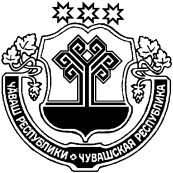 ЧУВАШСКАЯ РЕСПУБЛИКА КАНАШ РАЙОНЕ ШАККĂЛ ЯЛ ПОСЕЛЕНИЙĚНДЕПУТАТСЕН ПУХĂВĚЙЫШĂНУ«28» çурла уйǎхě 2019 ç. 49/2 №Шаккǎл салиКАНАШСКИЙ РАЙОНСОБРАНИЕ ДЕПУТАТОВ ШАКУЛОВУСКОГО СЕЛЬСКОГО ПОСЕЛЕНИЯРЕШЕНИЕ«28» августа 2019 г.      № 49/2село Шакулово